ФотоотчетМБОУ ЕСОШ №1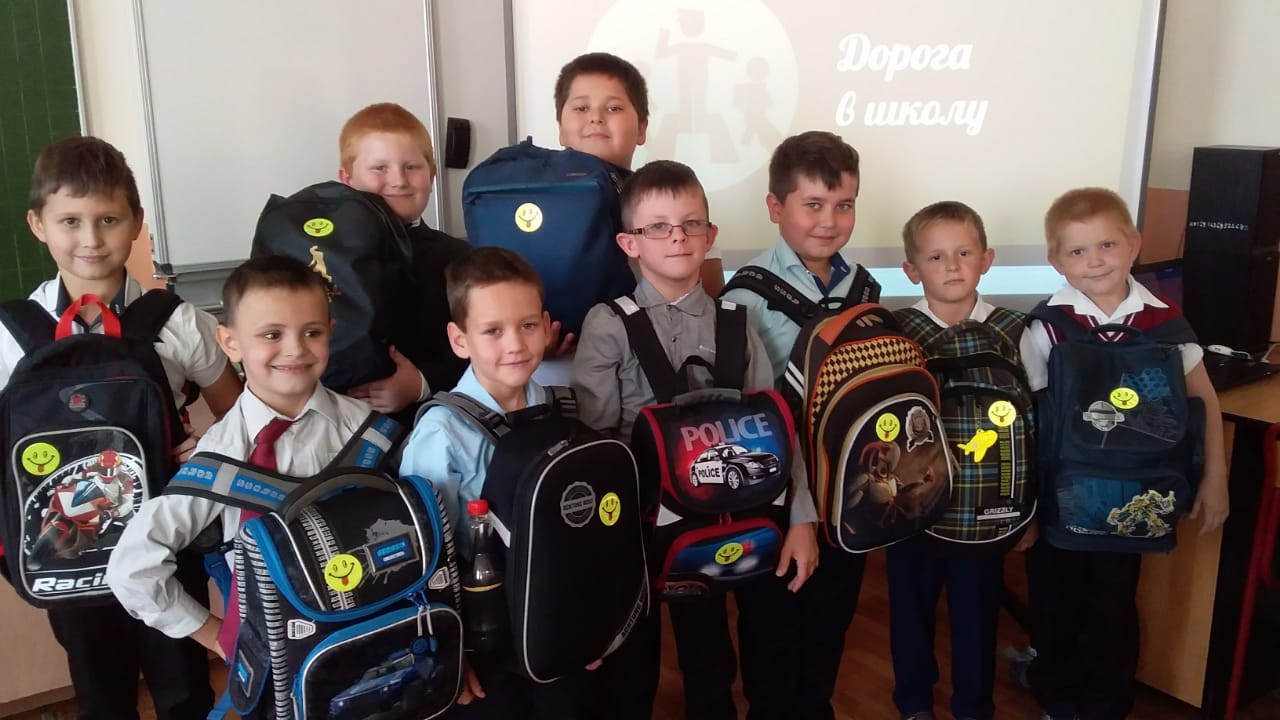 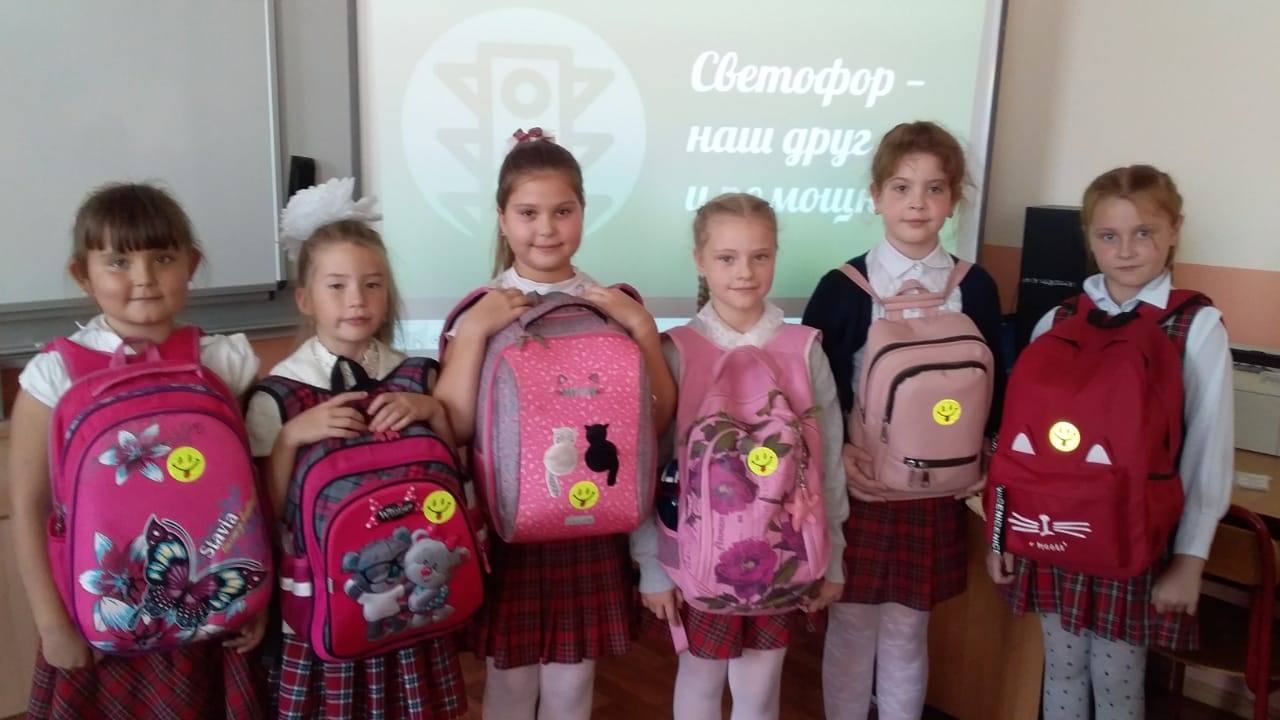 Провели акцию по пропаганде светоотражающих элементов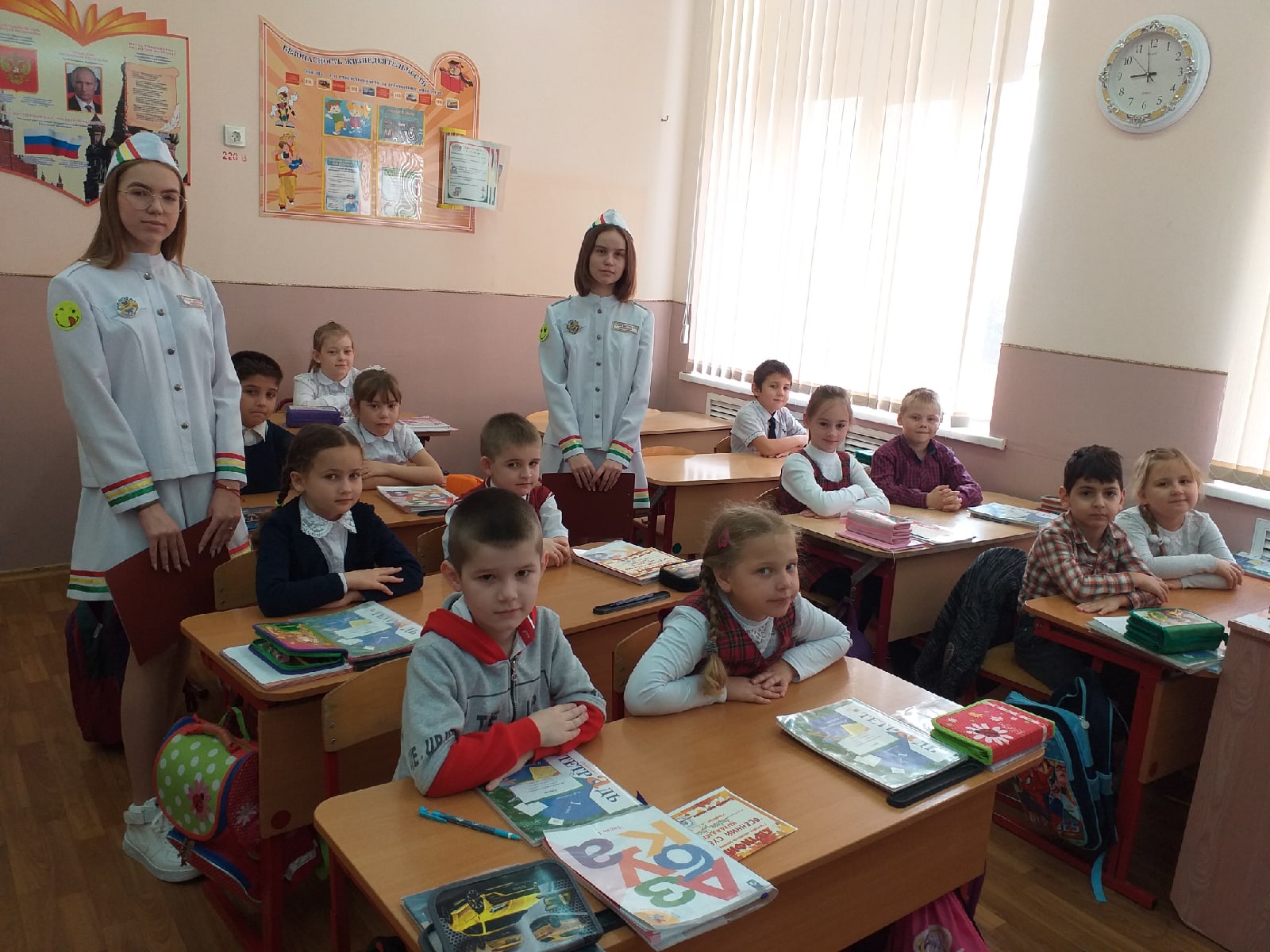 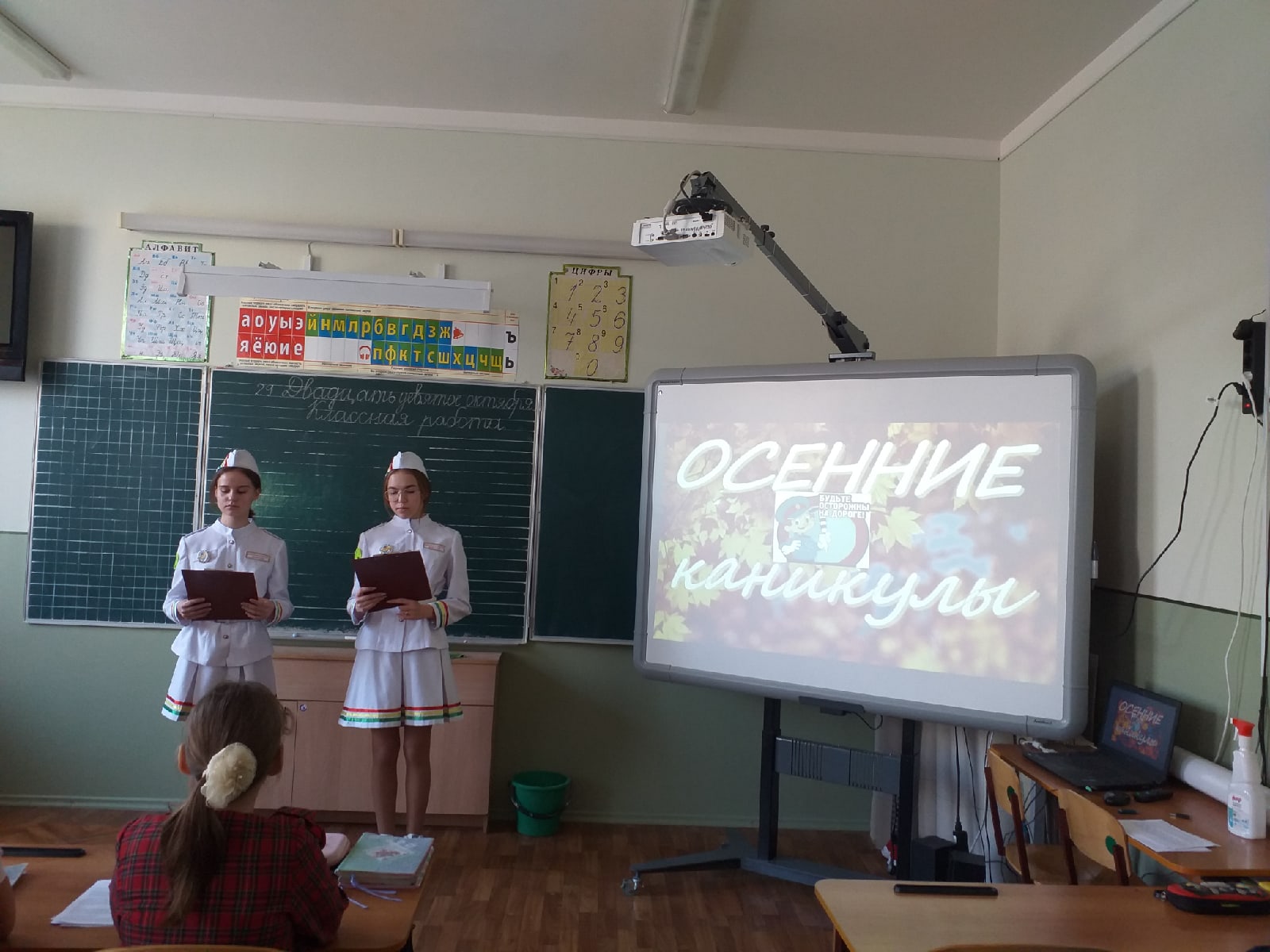 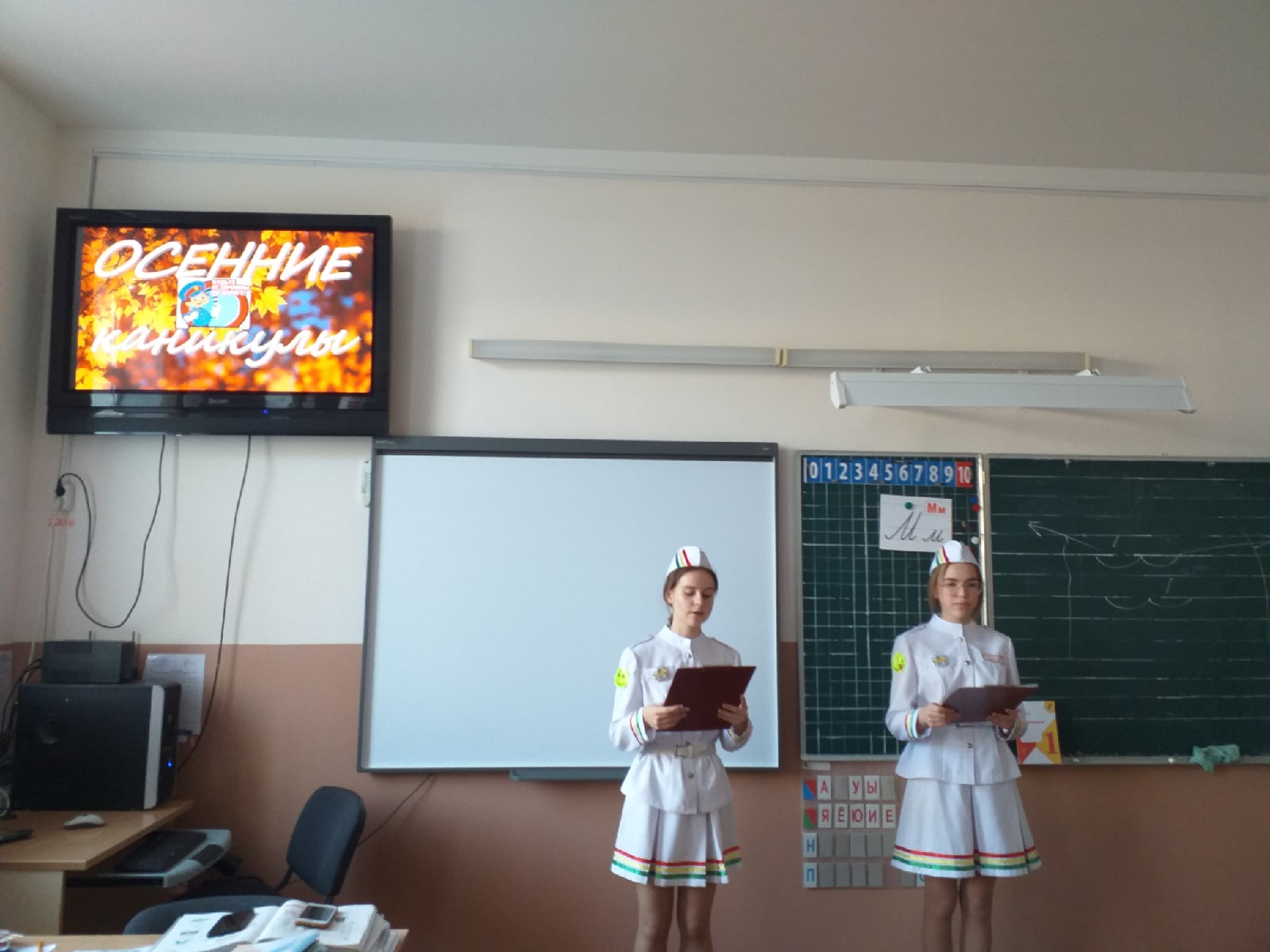 Беседы в рамках областного профилактического мероприятия «Безопасная дорога детям».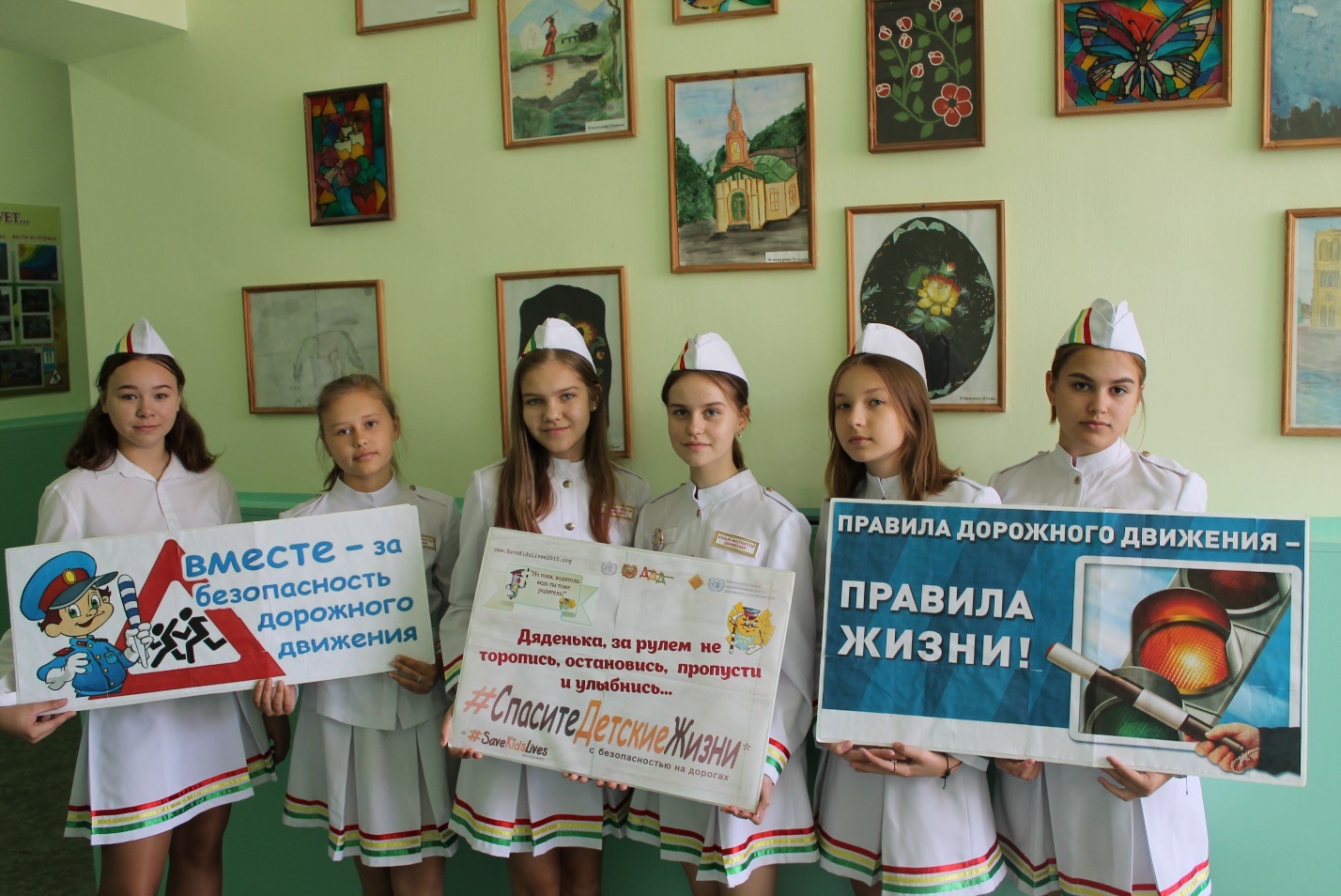 Отряд ЮИД «Сигнал» (новый состав)